TOURNOI DE FOOT INTER-SERVICES 2018Rechausse tes crampons et viens taper dans le ballon !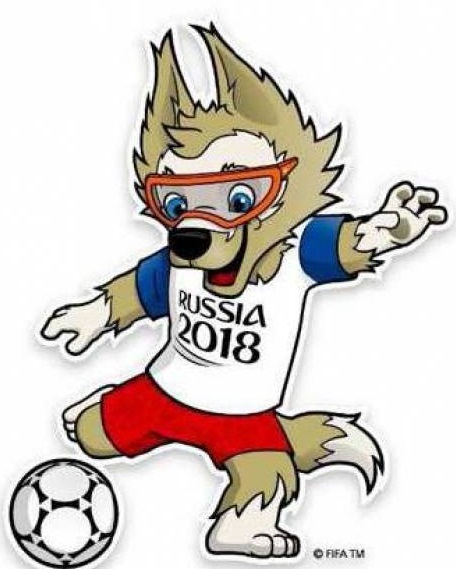 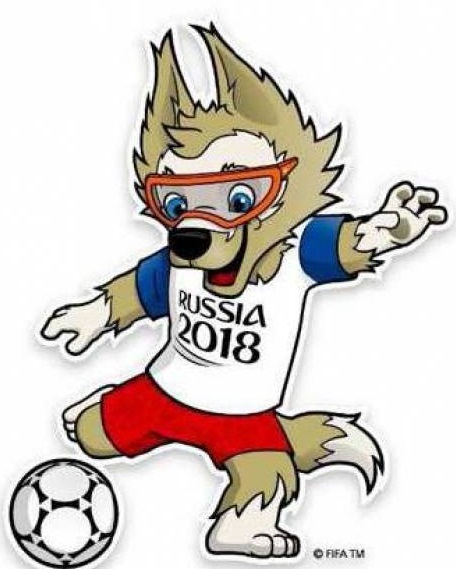 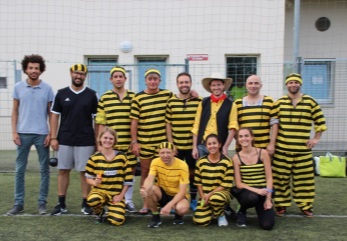 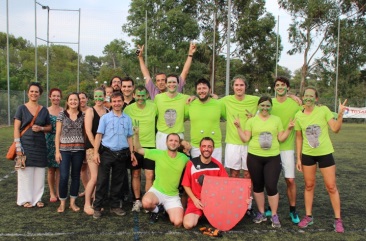 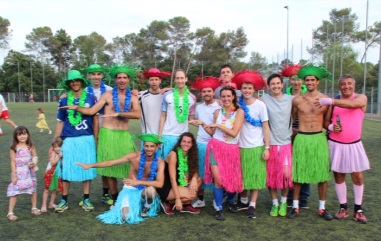 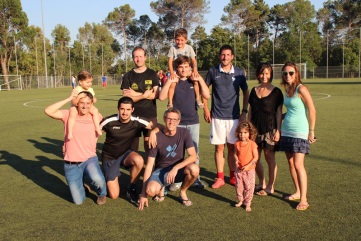 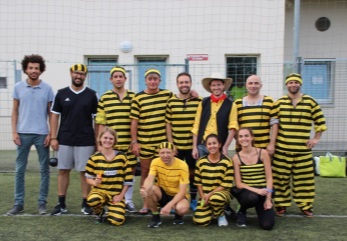 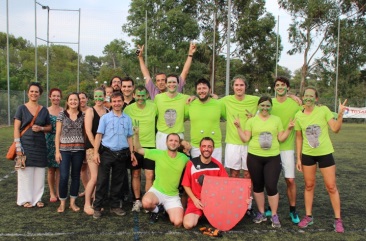 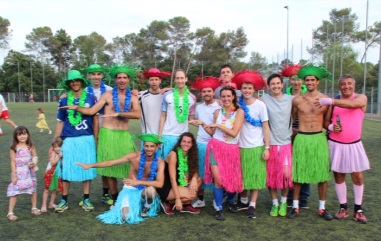 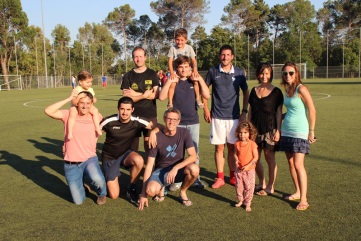 Demander votre feuille d’inscription par e-mail à:DECARLIS R.	 RIOUST P. 	SIBUT J. 	BARATELLI D